CURRICULUM VITAE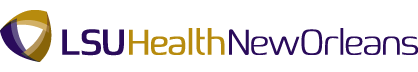 Name Liz SimonCurrent Title: 	Assistant Professor, PhysiologyBusiness Address: 1901 Perdido Street, MEB/7249, School of Medicine, Louisiana State University Health Sciences Center, New Orleans, LA 70112Business Telephone and Fax: 	504-568-3395Cell Phone:				217-377-3170Business email Address:		lsimo2@lsuhsc.eduEducation:Undergraduate: 	1991-1997: Bachelor of Veterinary Sciences and Animal Husbandry (BVSc&A.H), Kerala Agricultural University, India. Graduate/Medical  	1997-1999: Master of Veterinary Sciences (MVSc), Endocrine Physiology. Kerala Agricultural University, India. 	2001-2005: Ph.D., Endocrine Physiology. Tamilnadu Veterinary and Animal Sciences University, Chennai, India. Post-Doctoral Fellowships 	2006-2010: Reproductive Physiology/Stem Cell biology. College of Veterinary Medicine, University of Illinois at Urbana ChampaignAcademic, Professional, and Research Appointments: 2010-2013:	Assistant Professor, Department of Biomedical Sciences, College of Veterinary Medicine, Nursing and Allied Health (CVMNAH), Tuskegee University, AL.2012-2013:	Adjunct faculty (Assistant Professor), Department of Pathology, School of Medicine, University of Alabama at Birmingham, AL.2013- 2016:	Assistant Professor-Research, Department of Physiology, School of Medicine, Louisiana State University Health Sciences Center, New Orleans, LA2016-Present:	Assistant Professor, Department of Physiology, School of Medicine, Louisiana State University Health Sciences Center, New Orleans, LAMembership in Professional Organizations: American Physiological Society- MemberResearch Society on Alcoholism - MemberAssociation of Women in Science – MemberAwards and Honors: 1991-1997: 	Merit Scholarship for 5 years of BVSc & AH based on GPA, Kerala Agricultural University.1997:	K. V. Asokan Trust Award for the best student of the BVSc & AH class of 1997. 1997-1999: 	Junior Research Fellowship, Kerala Agricultural University for Master’s Program. 1999:		Ranked first in the Master’s Program of the College of Veterinary and Animal Sciences, Kerala, India.2001-2005:	Senior Research Fellowship, Ph.D., Indian Council of Agricultural Research (ICAR), Government of India.2007-2008: 	Billie A. Field Postdoctoral Fellowship, University of Illinois at Urbana-Champaign, IL.2007: 	Constance Campbell Award for oral presentation at the 29th Annual Mini symposium in Reproductive Biology conducted by Center for Reproductive Sciences, Northwestern University, Evanston, IL, October, 2007.2008: 	Phi Zeta Research/Literary Award (First place). Program of the Phi Zeta Research Day, College of Veterinary Medicine, University of Illinois at Urbana-Champaign, IL, March, 2008.2009: 	NIH travel Award to the Annual Conference of the American Society of Andrology2009:	NIH travel Award to the Annual Conference of the Endocrine Society2009:	IGB Fellows Symposium Award (First place for poster). Program of the 2009 Institute for Genomic Biology Fellows Symposium, University of Illinois at Urbana-Champaign, April, 2009. 2011-2012:	Health Disparity Research Training Program (HDRTP) Scholar coordinated by the Minority Health & Health Disparities Research Center, University of Alabama at Birmingham.2012:		Outstanding Faculty Performance Award for Research, College of Veterinary Medicine and Allied Health, Tuskegee University, Alabama.2015: 		Judy A. Spitzer, PhD, Excellence in Research and Mentoring award,  Department of Physiology,   LSUHSC New Orleans.TEACHING EXPERIENCE AND RESPONSIBILITIES Curriculum Development/ImplementationMember - Curriculum development committee of the DVM program at the College of Veterinary Medicine, University of Illinois at Urbana Champaign. The committee was responsible for redesigning the basic sciences curriculum for the 1st year DVM program.Member – Committee for initiation of a graduate program “One Medicine” at Tuskegee University, 2011-2013. The program was to offer opportunities for underserved minorities to obtain a Ph.D. degree. The program blends the “one-medicine-one-health” concept and the ethical principles and approaches that are required to protect underserved communitiesFormal Course Responsibilities  1999-2000:	Instructor Didactic lectures in reproductive physiology to 4th year veterinary students, College of Veterinary Animal Sciences, Kerala, India. 8/yr, 2 yrs.2006-2010:	Instructor VM 602 and VM 603 (Structure and function I- Physiology and Anatomy) to 1st year DVM students at University of Illinois at Urbana Champaign. These courses include Veterinary Physiology, Anatomy and Histology. Didactic lectures in general physiology and cell signaling 4/yr 2 yrs and gross anatomy laboratory 6h/wk 1 year.2008	Instructor in Advanced Endocrinology Seminar Series for graduate students, University of Illinois at Urbana-Champaign. 1/yr, 1 year2010-2013: 	Course Director, Veterinary Physiology PHSI 0340, 0341G, PHSI 0441 PHSI 0441G to DVM and graduate students at the College of Veterinary Medicine, Tuskegee University. Didactic lectures in General Physiology, cardiovascular, GI and Neurophysiology 59/yr, 3yrs, Animal labs for cardiovascular physiology and simulation labs for respiratory physiology 4labs/yr, 3yrsDidactic lectures in Gastrointestinal Microanatomy (ANAT0310), Spring 2012. 2/yr 2 yrs2013-2014:	Instructor INTER 132, PHTH 7122 (Graduate students, Physician Assistants and Physical therapists)- Endocrine physiology (10 h lecture/yr) HLSC 3410 (Nursing) – Disorders of the vascular system (1 h lecture/yr) DHY3202 (Dental hygiene) – Cardiovascular physiology (4 h lecture/yr)2014-2015:	Instructor INTER 132, PHTH 7122 (Graduate students, Physician Assistants and Physical therapists)- Endocrine physiology (10 h/yr lecture) HLSC 3410 (Nursing) – Disorders of the vascular system and musculoskeletal disorders (3 h lecture/yr) DHY3202 (Dental hygiene) – Muscle physiology (1 h lecture/yr) PHYSIO 216 Endocrine physiology (Graduate students) (8 lectures/yr)2015-2016:	Instructor INTER 132, PHTH 7122 (Graduate students, Physician Assistants and Physical therapists)- Endocrine physiology (10 h/yr lecture) HLSC 3410 (Nursing) – Disorders of the vascular system and musculoskeletal disorders (3 h lecture/yr) DHY3202 (Dental hygiene) – Muscle physiology (1 h lecture/yr) PHYSIO 216 Endocrine physiology (Graduate students) (8 lectures/yr), INTER121 Cell Biology Adhesion, Intracellular Junctions, and ECM (Graduate students, 2 lectures/yr), Cardiovascular physiology (Graduate students, 2 lectures/yr)2016-2017:	Instructor INTER 132, PHTH 7122 (Graduate students, Physician Assistants and Physical therapists)- Endocrine physiology (10 h/yr lecture), INTER121 Cell Biology Adhesion, Intracellular Junctions, and ECM (Graduate students, 2 lectures/yr), Dental physiology (2lectures/yr). Course director Journal club (graduate students, 1h/ week).Undergraduate, Medical, or Graduate Students Trained: MENTORED STUDENTSDelilah Hudson, MS Mentor, Veterinary Sciences, Tuskegee University (TU). Graduated in Summer 2013.Stephen Ford, MD/PhD Co-Mentor, Department of Physiology, LSUHSC, NO. 2014 to 2017.Undergraduate research mentoringIntegrative Biosciences Research Experience for Undergraduates mentor– IBS REU Summer internship, (TU), 1 student each in 2011 and 2012.Mentor –MARC (Mentoring for Academic-Research Careers) Scholar, Tuskegee University (TU), 2011.Merial Scholar mentor, (TU) – Summer 2012Summer research program for DVM students, (TU) - 2 students in 2011 and 2 students in 2012 and 1 student in 2013.Summer Training program, LSUHSC-1 undergraduate and 2 high school students in 2014K-12 teacher – APS teacher Fellow, Summer 2014 and 2016, 1 undergraduate and 1 high school student in 2015, 1 undergraduate and 1 high school student (1st place for high school poster competition) in 2016, 3 high school students (2nd place in high school poster competition).Thesis and Dissertation Committees:Samuel Rodriguez, MS thesis committee member: 2010-2011, MS Veterinary Sciences, TU.Martha C Graham, MS thesis committee member: 2010-2012, MS Veterinary Sciences, TU.Shaniece Theodore, PhD thesis committee member, 2011-2013 Integrated Biosciences PhD program, TU. Graduated, Summer 2013John Maxi, PhD thesis committee member, LSUHSC, 2014-2017Alan Mouton, PhD thesis committee member, LSUHSC, 2014-2017Adrienne McGinn, PhD thesis committee member, LSUHSC, 2015- PresentVan Ninh, PhD thesis committee member, LSUHSC, 2015- PresentVincent Maffei, MD PhD thesis committee member, LSUHSC, 2016- PresentElia Hajj, PhD thesis committee member, LSUHSC, 2016- PresentRESEARCH AND SCHOLARSHIP Grants and Contracts:Funded 1K01AA024494-01A1 (PI- Liz Simon) 07/05/2016 – 06/30/2021          9 mo DC $778820NIH/NIAAA Role: PIAlcohol-induced myomiR dysregulation: mechanisms of impaired skeletal muscle regeneration in SIV/HIVP602P60AA009803-22 (Director- Molina PE) 12/01/14-11/30/19 1.8 mo DC $1,500,000NIH/NIAAA Role: Co-Investigator“Alcohol & Metabolic Dysregulation in SIV/HIV; Muscle & Adipose Mechanisms”The studies explore the impact of alcohol on metabolic dysregulation in the muscle and adipose tissue in SIV/HIV infection P60 2P60AA009803-22 (Director- Molina PE) 12/01/2014-11/30/2019	1.8 mo DC $1,500,000NIH/NIAAA Role: Co-DirectorResource Core 1: Experimental Core. The Non-human Primate Research Unit of the Experimental Core will coordinate and execute all experimental procedures described in RC-1 and RC-2 using our established CBA/SIV NHP model.Pending funding R01 (PI Molina PE, Welsh D) 07/01/2017- 06/30/2022 3 mo DC 3,693,038 (requested) NIH/NIDA Role: Co-InvestigatorDirect and Microbiome-Mediated Effects of Cannabis on Sex-Specific T-cell Activation in HIVThe studies explore how cannabis use regulates sex-specific differential T-cell activation during HIV infection. It will determine whether cannabis modulates T-cells directly or by indirect mechanisms centered on the gut microbiota and that the signaling proceeds through miRNA regulatory pathways within T-cells.UH2/UH3 (PI Molina PE) 06/01/2017- 05/31/2022 0.6 mo DC 1,446,260 (requested) NIH/NIAAA Role: Co-InvestigatorAlcohol & Metabolic Comorbidities in PLWHA; Evidence-Driven InterventionsThe studies explore whether a higher proportion of HIV patients with Alcohol use disorders with subclinical fasting dysglycemia will present with impaired oral glucose tolerance and potential skeletal muscle induced mechanisms. Studies will explore whether aerobic exercise will improve glycemic control.Journal Publications: Refereed Simon L, Vijayakumaran V (2002). Assessment of bacterial load in frozen buck semen. Indian Journal of Animal Sciences 72:783-84.Simon L, Vijayakumaran V (2003). Effect of refrigeration temperature on bacterial load and quality of buck semen. The Indian Journal of Animal Reproduction 24:71-72.Simon L, Veerapandian C, Balasubramanian S, Subramanian A (2006). Somatic cell nuclear transfer in buffalos: effect of the fusion and activation protocols and embryo culture system on pre-implantation embryo development. Reproduction, Fertility and Development 18:439-45. PMID:16737637Cooke PS, Hess RA, Simon L, Schlesser HN, Carnes K, Tyagi G, Hofmann M-C, Murphy KM (2006). The transcription factor Ets-Related Molecule ERM is essential for spermatogonial stem cell maintenance and self-renewal. Animal Reproduction 3:98-107 Sridharan S, Simon L, Meling D, Cyr D, Gutstein DE, Fishman GI, Guillou F, and  Cooke PS (2007). Proliferation of adult Sertoli cells following conditional knockout of the gap junctional protein GJA1 (connexin 43). Biology of Reproduction 76:804-12. PMID:17229929Simon L, Ekman GC, Tyagi G, Hess RA, Murphy KM, Cooke PS (2007). Common and distinct factors regulate expression of mRNA for ETV5 and GDNF, Sertoli cell proteins essential for spermatogonial stem cell maintenance. Experimental Cell Research 313: 3090-99. PMID:17574550Schlesser HN, Simon L, Hofmann M-C, Murphy KM, Hess RA and Cooke PS (2008). Effects of Ets variant gene 5 (ERM) on testis and body growth, time course of spermatogonial stem cell loss and fertility in mice. Biology of Reproduction 78: 483-9. PMID:18032421. PMC2911230Simon L, Spiewak KA, Ekman GC, Kim J, Lydon JP, Bagchi M, Bagchi I, DeMayo FJ and Cooke PS (2009). Stromal progesterone receptors mediate induction of IHH in uterine epithelium and its downstream targets in uterine stroma. Endocrinology 150:3871-6. PMID:19372202. PMC2717869Simon L, Ekman GC, Kostereva N, Zhang Z, Hess R, Hofmann MC and Cooke PS (2009). Direct transdifferentiation of stem/progenitor spermatogonia into reproductive and non-reproductive tissues of all germ layers. Stem Cells 27:1666-75. PMID: 19544441. PMC2904909Morrow C, Tyagi G, Simon L, Carnes K, Murphy K, Cooke PS, Hofmann M-C, Hess RA (2009). Claudin 5 expression in mouse seminiferous epithelium is dependent upon the transcription factor Ets-Variant 5 and contributes to blood-testis barrier function. Biology of Reproduction 81:871-9. PMID: 19571261. PMC2770019Simon L, Hess RA, Cooke PS (2010). Spermatogonial stem cells, in vivo transdifferentiation and human regenerative medicine. Expert Opinion on Biological Therapy 10:519-30. PMID: 20146635Simon L, Ekman GC, Garcia T, Carnes K, Zhang Z, Murphy T, Murphy KM, Hess RA, Cooke PS, Hofmann MC (2010). ETV5 regulates Sertoli cell chemokines involved in mouse stem/progenitor spermatogonia maintenance. Stem Cells 28:1882-92. PMID: 20799334. PMC3109872Simon L, Avery L, Braden TD, Williams CS, Okumu L, Williams JW, Goyal HO (2011). Exposure of neonatal rats to anti-androgens induces penile mal-developments and infertility comparable to those induced by estrogens. International Journal of Andrology 35: 364-76. PMID: 22150386Nanjappa MK, Simon L, Akingbemi BT (2012). The industrial chemical Bisphenol A (BPA) interferes with proliferative activity and development of steroidogenic capacity in rat Leydig cells. Biology of Reproduction 86:1-12. PMID: 22302688. PMC3364919Okumu LA, Bruinton SA, Braden TD, Simon L, Goyal HO (2012). Estrogen-Induced Maldevelopment of the Penis Involves Down-Regulation of Myosin Heavy Chain 11 (MYH11) Expression, a Biomarker for Smooth Muscle Cell Differentiation. Biology of Reproduction 87:109. PMID: 22976277. PMC3509779Simon L, Cooke PS, Berry SE (2013) Aorta-Derived Mesoangioblasts Can Be Differentiated into Functional Uterine Epithelium, but Not Prostatic Epithelium or Epidermis, by Instructive Mesenchymes. Cells Tissues Organs 198(3):169-78. Epub 2013 Oct 26. PMID: 24192012Okumu LA, Braden TD, Vail K, Simon L, Goyal HO (2013).Low Androgen-Induced Penile Mal-development Involves Altered Gene Expression for Biomarkers for Smooth Muscle Differentiation and a Key Enzyme Regulating Cavernous Smooth Muscle Cell Tone. Journal of Urology PMID: 24316094.  Napier ID, Simon L, Perry D, Cooke PS, Stocco DM, Sepehr E, Doerge DR, Kemppainen BW, Morrison EE, Akingbemi BT (2014)Testicular Development in Male Rats Is Sensitive to a Soy-Based Diet in the Neonatal Period. Biology of Reproduction Feb 27;90(2):40. PMID 24451983Simon L, LeCapitaine N, Berner P, Stouwe CV Mussell JC, Allerton TD, Primeaux SD, Dufour J, Nelson S, Bagby GJ, Cefalu W and Molina PE (2014) Chronic binge alcohol consumption alters myogenic gene expression and reduces in vitro myogenic differentiation potential of myoblasts from rhesus macaques. American Journal of Physiology – Regulatory, Comparative and Integrative Physiology, March 26, 2014. PMID 24671243Dodd T, Simon L, LeCapitaine NJ, Mussell J, Zabaleta J, Berner P, Ford S, Dufour J, Bagby GJ, Nelson S, Molina PE (2014). Chronic binge alcohol administration accentuates pro-fibrotic and inflammatory gene expression in the skeletal muscle of simian immunodeficiency virus-infected macaques. Alcohol Clinical Experimental Research Nov; 38(11):2697-706.PMID 25421506. Molina PE, Amedee AM, Winsauer P, Nelson S, Bagby G, Simon L. (2015). Behavioral, Metabolic, and Immune Consequences of Chronic Alcohol or Cannabinoids on HIV/AIDs: Studies in the Non-Human Primate SIV Model. J Neuroimmune Pharmacology. 10(2):217-232 PMCID: PMC4470723Cooke PS, Simon L, Nanjappa MK, Medrano TI, Berry SE. (2015) Plasticity of spermatogonial stem cells. Asian J Andrology. May-Jun;17(3):355-359 PMCID: PMC4430932 Simon L, Song K, Stouwe CV, Hollenbach A, Amedee A, Mohan M, Winsauer P, Molina PE (2015). Δ9-tetrahydrocannabinol (Δ9-THC) promotes neuroimmune-modulatory microRNA profile in striatum of simian immunodeficiency virus (SIV)-infected macaques. J Neuroimmune Pharmacology 11(1):192-213 PMID: 26607731Simon L, Hollenbach AD, Zabaleta J and Molina PE (2015) Chronic binge alcohol administration dysregulates global regulatory gene networks associated with skeletal muscle wasting in simian immunodeficiency virus-infected macaques. BMC Genomics Dec 23;16(1):1097 PMCID: PMC4690320 Ford SM Jr, Simon L, Stouwe CV, Allerton T, Mercante DE, Byerley LO, Dufour JP, Bagby GJ, Nelson S, Molina PE (2016) Chronic Binge Alcohol Administration Impairs Glucose-Insulin Dynamics and Decreases Adiponectin in Asymptomatic Simian Immunodeficiency Virus-Infected Macaques. American Journal of Physiology – Regulatory, Comparative and Integrative Physiology PMID: 27605560Duplanty AA, Simon L, Molina PE. (2017) Chronic Binge Alcohol-Induced Dysregulation of Mitochondrial-Related Genes in Skeletal Muscle of Simian Immunodeficiency Virus-Infected Rhesus Macaques at End-Stage Disease. Alcohol Alcohol. Jan 8. PMID: 28069597Simon L, Ford SM Jr, Song K, Berner P, Vande Stouwe C , Nelson S, Bagby G. J, Molina P. E (2017). Decreased myoblast differentiation in chronic binge alcohol and antiretroviral therapy administered simian immunodeficiency virus-infected macaques: role of miR-206. American Journal of Physiology – Regulatory, Comparative and Integrative Physiology PMID:28637658Book Chapters: Cooke PS, Gore AC, Crews D, Simon L, Cimafranca MA (2010). Environmental endocrine disruptors and male reproductive toxicology. Comprehensive Toxicology, 2nd edition. Hoyer P and Richburg J (eds.), Elsevier Press, Oxford, England.Simon L, Hofmann MC, Cooke PS (2012). Spermatogonial stem cells – an alternate source of pluripotent stem cells for regenerative medicine. Tissue Regeneration: From Basic Biology to Clinical Application, Davies J (eds), Intech, Rijeka, Croatia.Cooke PS, Simon L, Roberts SM, Denslow ND (2013). Environmental endocrine disruptors. Handbook of Toxicological Pathology, 3rd edition. Haschek-Hock WM, Rousseaux CG, and Wallig MA (eds), Academic Press Inc.,.San Diego, CA Published Abstracts: past 5 years InternationalBolden C, Abdela W, Samuel T, Simon L Wirtu G. Expression of acetyl coenzyme A carboxylase A (ACCa) in feline, canine and porcine oocytes. Program of the 2012 Annual Meeting of the International Embryo Transfer Society, Phoenix Arizona, January, 2012. Published as Proceedings in Reproduction, Fertility and Development 24: 184-184.McGill J, Reddy G, Simon L, Wirtu G. Effect of acetyl-CoA carboxylase (ACC) inhibitor on the lipid content and nuclear maturation of canine oocytes. Program of the 40th Annual IETS Conference, January, 2014Goyal HO, Okumu L, Braden T, Simon L. Mechanism of estrogen- or anti-androgen-induced penile maldevelopment. Program of the 8th European Congress on Andrology, Barcelona, October 15-17, 2014.Simon L, Molina P. E. Skeletal muscle and adipose mechanisms contributing to metabolic dysfunction in chronic alcohol administered simian immunodeficiency virus-infected male macaques. Physiology 2016, Program of The Physiological Society and The American Physiological Society, Dublin, July, 2016 National Okumu LA, Simon L, Braden T, Goyal HO. Penile dysmorphogenesis in rats treated neonatally with diethylstilbestrol (DES) is mediated through stromal cell reprogramming toward increased adipogenesis and loss of smooth muscle. Program of the 37th Annual Meeting of the American Society of Andrology, Tucson, Arizona, April, 2012.Farmaha J, Shkumatov A, Tsay C, Fields C, Simon L, Cooke PS, Hofmann MC. Generation of capillary-like structures from mouse primary spermatogonial stem cells in defined three-dimensional collagen gels. Program of the 45th SSR Annual Meeting and the 18th Ovarian Workshop, State College, Pennsylvania, August 12-15, 2012.Bruinton S, Okumu LA, Simon L, Goyal HO. Exposure of neonatal rats to anti-androgens induces mal-development and fat accumulation in the penis. Program of the 45th SSR Annual Meeting and the 18th Ovarian Workshop, State College, Pennsylvania, August 12-15, 2012.Fitchett V and Simon L. Regulation of angiogenesis and proliferation of prostate cancer cells by the chemokine CXCL5. Program of the Sixth Health Disparities Conference, New Orleans, LA, March 7-9, 2013.Ford S, Dodd T, Simon L, and Molina PE. Chronic binge alcohol accentuates simian immunodeficiency virus (SIV)-induced alterations in the skeletal muscle milieu contributing to impaired satellite cell myogenic differentiation. Program of 20th Research Conference of the Society for Neuroimmune Pharmacology, March 2014 Simon L, Cefalu W, Molina PE. Alcohol accentuates simian immunodeficiency virus (SIV)-induced alterations in the skeletal muscle milieu contributing to impaired myogenic differentiation of myoblasts from rhesus macaques. Program of Experimental Biology, April 2014Simon L, Thaker P, Molina PE. Chronic binge alcohol (CBA) alters expression of miR-133 and -206 in the skeletal muscle of SIV-infected macaques. Program of the 32nd annual symposium on nonhuman primate models for aids, November 10-14, 2014.Simon L, Zabaleta J, Song K, Stouwe CV, Bagby GJ, Nelson S, Molina PE. Chronic alcohol-induced microRNA changes contribute to impaired skeletal muscle regeneration. Program of the 38th Annual Meeting of the Research Society on Alcoholism, June 2015.Allerton T, Berner P, Simon L, Molina PE. Chronic Binge Alcohol (CBA) Decreases Skeletal Muscle Oxidative Capacity in Simian Immunodeficiency Virus (SIV)-Infected Macaques. Program of Experimental Biology, 2015. Simon L, Pizzalato C, Molina PE. Chronic binge alcohol (CBA) decreases miR-206 expression in the skeletal muscle of Simian Immunodeficiency Virus (SIV)-infected macaques. Program of Experimental Biology, 2015.Simon L,  Mercante D, Winsauer P, Amedee A, Molina PE. Simian immunodeficiency virus infection prolongs the time of increased blood alcohol concentration after acute binge alcohol administration. Program of the 39th Annual Meeting of the Research Society on Alcoholism, June 2016.Middleton J, Simon L, Maxi J, Schumacher J, Edwards S, Birke L, Molina PE. Physiological synaptic changes in the caudate nucleus of acute-alcohol administered SIV-infected macaques. Program of the 39th Annual Meeting of the Research Society on Alcoholism, June 2016.Simon L, Ray I, Song K, Molina PE. Expression of neuromuscular junction genes in simian immunodeficiency virus infection: impact of chronic binge alcohol and antiretroviral therapy. Program of Experimental Biology, April 20-22, 2017.Duplanty AA, Simon L, Molina PE. Chronic Binge Alcohol-Induced Dysregulation of Mitochondrial-Related Genes in Skeletal Muscle of Simian Immunodeficiency Virus-Infected Rhesus Macaques at End-Stage Disease.  Program of Experimental Biology, April 20-22, 2017.Ford Jr SM, Nelson S, Bagby GJ, Simon L, Molina PE. Anti-retroviral therapy increases hepatic gluconeogenic and lipogenic enzyme expression but does not alter expression of insulin signaling cascade proteins in chronic binge alcohol administered SIV-infected rhesus macaques. Program of Experimental Biology, April 20-22, 2017.Simon L. Alcohol-induced impaired skeletal muscle regeneration: role of myomiRs. Program of the 40th Annual Meeting of the Research Society on Alcoholism, June 2017.Ferguson T, Simon L, Brashear M, Mercante D, Parsons C, Theall K, Welsh D, Molina P.E. Chronic hazardous alcohol use; role in HIV-associated metabolic comorbidities. Program of the 40th Annual Meeting of the Research Society on Alcoholism, June 2017.Jolley SE, Lammi MR, Stender SR, Okpechi SC, Boulares AH, DeBoisblanc BP, Molina PE, Simon L. Exercise-induced changes in muscle-specific microRNA expression in COPD patients. Program of the Annual Meeting of the American Thoracic Society, May 19-24, 2017.Jolley SE, DeBoisblanc BP, Simon L, Molina PE, Hough CL. Relationship between pre-hospital alcohol use and presence of ICU-acquired neuromuscular dysfunction. Program of the annual meeting of the Association for Clinical and Translational Science, April 19-21, 2017.LocalBruinton S, Berry-Miller S, Simon L, Cooke PS. Differentiation potential of spermatogonial stem cells, adipose stem cells and mesoangioblasts into tissue types of all three embryonic germ layers. Program of the 11th Annual Biomedical Research Symposium, Tuskegee University, September, 2011.Fitchett V and Simon L. Role of the Angiogenic Chemokine, CXCL5, on VEGF Expression in Prostate Cancer Cell Lines Program of the IBS-REU summer program symposium for undergraduates, Tuskegee University July, 2012.Fitchett V, Okumu LA, Samuel T, Wang H, Turner T, Grizzle WE and Simon L. Expression of the angiogenic chemokine CXCL5 in prostate cancer cell lines. Program of the Morehouse School of Medicine/Tuskegee University/UAB Comprehensive Cancer Center Partnership Summer Institute, 2012.Weatherspoon S and Simon L. Dihydrotestosterone increases proliferation and expression of vascular endothelial growth factor in prostate cancer cells. Program of the 2nd Phi Zeta Research Day, Tuskegee University, Tuskegee, AL September 2013 (Oral presentation).Simon L, LeCapitaine N, Berner P, Dodd T, Stouwe CV and Molina PE. Chronic binge alcohol (CBA) consumption increases cell death and alters myogenic gene expression in skeletal muscle satellite cells Program of the Alcohol and Immunology Research Group Meeting, November 2013Dodd T, Simon L, Zabaleta, J, Dufour J, Bagby GJ, Nelson S, Molina PE. Gene Expression Signature in Skeletal Muscle of Chronic Alcohol Administered SIV Infected-Macaques. Program of the 3rd   Alcohol and Drug Abuse Center  Mini-Retreat May 23, 2014Ford S, Dufour J, Bagby GJ, Nelson S, Molina PE, Simon L. Alcohol accentuates transforming growth factor-1 (TGF-b1) expression in the skeletal muscle of  simian immunodeficiency virus (SIV)-infected rhesus macaques promoting a pro-fibrotic phenotype. Program of the 3rd Alcohol and Drug Abuse Center  Mini-Retreat May 23, 2014Mitchell G, Simon L, Molina PE. Chronic Binge Alcohol Administration Dysregulates Skeletal Muscle microRNAs in SIV-infected Macaques. Summer Research Day, LSUHSC NO, 2015Ricks J, Berner P, Stouwe CV, Simon L, Molina PE. Chronic alcohol dysregulates mesenteric adipose tissue phenotype in Simian Immunodeficiency Virus infected macaques. Summer Research Day, LSUHSC NO, 2015Stender SR, Jolley SE, Lammi MR, Okpechi SC, Boulares AH, deBoisblanc B, Molina PE, Simon L. Expression of Circulating Myomirs in COPD Patients Post-Exercise. Medical Student Research Day, 2016Duhon K, Molina PE, Simon L. Myostatin decreases differentiation potential of myoblasts. Summer Research Day, LSUHSC NO, 2016Ray I, Song K, Molina PE, Simon L. Chronic binge alcohol and simian immunodeficiency virus infection in Rhesus macaques: Impact on expression of neuromuscular junction genes. Summer Research Day, LSUHSC NO, 2016Cook G Jr, Ford S Jr, Molina PE, Simon L. Chronic Binge Alcohol (CBA) may impair insulin signaling in skeletal muscle of SIV infected female rhesus macaques. Summer Research Day, LSUHSC NO, 2016Research Review Committee: SOM Internal Grant Review, 2016 – Adhoc reviewerAlcohol and Drug Abuse Center of Excellence, LSUHSC, pilot grant reviewer, 2014Scientific Presentations: NationalSimon L, Spiewak KA, Ekman GC, Kim J, Lydon JP, Bagchi M, Bagchi I, DeMayo FJ Cooke PS. Stromal progesterone receptors mediate induction of IHH in uterine epithelium and its downstream targets in uterine stroma. Program of the 90th Annual Meeting of the Endocrine Society, San Francisco, CA, June, 2008. Simon L, Murphy KM, Murphy T, Hess RA, Cooke PS, Hofmann MC. The transcription factor ETV5 regulates Sertoli cell chemokines that maintain spermatogonial stem cells in the stem cell niche. Program of the 33rd Annual Meeting of the American Society of Andrology, Albuquerque, NM, April, 2008. Simon L. Mechanisms underlying decreased regeneration potential - Alcohol as an accelerator of chronological age. Program of EB2016, Presidential symposium.Editorial Posts and Activities:Reviewer status: Reviewer- Alcohol, Alcohol Clinical Experimental Research, Alcohol and alcoholism, Life Sciences, Biology of Reproduction, Animal Reproduction Science, Food and chemical toxicology, Journal of HIV and AIDSSERVICE ACTIVITIESUniversity/Institutional Service:Professional society committees: Animal Care and Experimentation (ACE) Committee, American Physiological Society. Address issues impacting research and teaching involving animals. Institutional service: Committee on Women’s Affairs (2014-Present)Multicultural and diversity Committee (2015-Present)Administrative Responsibilities: 	LSUHSC: 2015, 2016 Graduate school research day- judgeCommunity Service Activities: New Orleans Science Fair, Judge 